Филологически факултет                                    Югозападен университет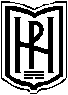                                                                                  “Неофит Рилски”         http://philo.swu.bg/ Катедра по български език----------------------------------------------------------------------------------------------Име: (изписване на баджа) .........................................................................................................................................Организация / Университет: .........................................................................................................................................Звание и степен .............................................................................................................................................................Адрес за кореспонденция: ..........................................................................................................................................(град пощенски код улица №)Държава: ..................................................... Телефон: ......................................  Факс: .............................................Ел. поща: ............................................................................................ЗАГЛАВИЕ НА ДОКЛАДА:РЕЗЮМЕ:................................................................................................................................................................................................................................................................................................................................................................................................................................................................................................................................................................................................................................................................................................................................................................................................................................................................................................................................................................................................................................................................................................................................................I. ТАКСИ ЗА УЧАСТИЕ:Регистрационни такси: (Всички такси на място се заплащат в левове.) В цената са включени: 	Материали за конференцията, сборник с публикации, сертификат за участие, кафе-паузи  * Всички участници, които желаят да получат фактура, превеждат сумата по банков път (вж. сметката по-долу във формуляра). Останалите заплащат на място.II. Настаняване:	Предлагаме Ви няколко хотела, които са в близост до Университета.            	Хотел Бали, Хотел Апарт, Хотел Рио, Сити хотелІІ. Научни доклади (Работни езици на конференцията – български, другите славянски езици и английски) 3. ЗАПОМНЕТЕ ТЕЗИ ДАТИ:Краен срок за изпращане на регистрационен формуляр с резюме (до 200 думи) 	- 01 юни 2015Съобщение за одобрение на база резюме						- до 01 юли 2015Плащане по банков път								- до 01 септември 2015Изпращане на пълния текст на доклада						- до 01 ноември 2015РЕГИСТРАЦИОНЕН ФОРМУЛЯРНАУЧНА КОНФЕРЕНЦИЯС МЕЖДУНАРОДНО УЧАСТИЕЛИНГВИСТИКАТА:ИСТОРИЯ, ПРЕДИЗВИКАТЕЛСТВА, ПЕРСПЕКТИВИ24 – 25 СЕПТЕМВРИ 2015, Благоевград, ЮЗУ „НЕОФИТ РИЛСКИ”по повод 80-годишнината на проф. ИВАН КОЧЕВМоля, отбележете Вашата регистрация:РЕГИСТРАЦИЯ(на място)Участници    50.00 лв. (25 €)Задочно участие  40.00 лв. Докторанти    30.00 лв.Пенсионери  25.00 лв.банкова информация:Адрес за регистрация:Бенефициент: ЮЗУ “Неофит Рилски”Банка: Първа Инвестиционна банка - БлагоевградСметки: Лева: BG73FINV91503115415518Евро: BG43FINV91503415415524BIC: FINVBGSFОснование за плащане: Конференция по лингвистика - участник - ......... (име, фамилия).Югoзападен университет “Неофит Рилски” Катедра по български език - За конференциятаул. “Иван Михайлов” 66, 2700 Благоевград	Fax:	+359-73-88 55						Email: lingvistika@swu.bgОт организационния комитет:Доц. д-р Лъчезар ПерчеклийскиГл. ас. д-р Биляна ТодороваГл. ас. д-р Гергана Падарева-ИлиеваГл. ас. д-р Радослав ЦоневХон. ас. Андрей Бобев